Verbindungsrahmen ZVR 45Verpackungseinheit: 1 StückSortiment: C
Artikelnummer: 0093.0196Hersteller: MAICO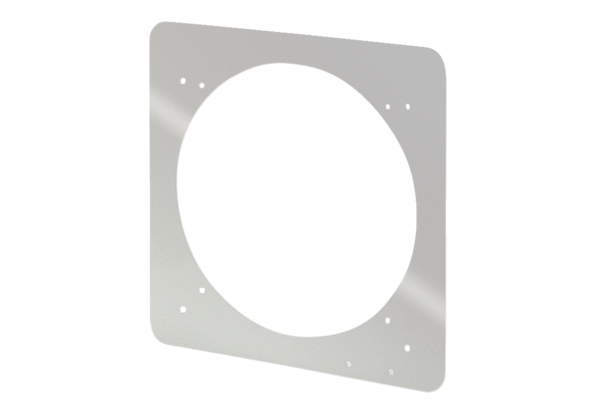 